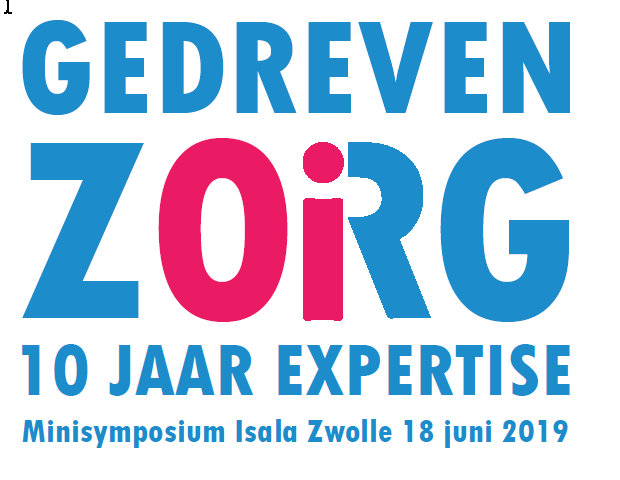 Waar?Isala Zwolle,  Auditorium Gebouw D2Wanneer18 Juni 2019Programma16.45 	Registratie en inloop met soep en broodjes 17.30 	Welkom- 10 jaar OI in Zwolle  		Arjan Harsevoort, Physician Assistant17.50 	Expertise in Topklinische zorg           	Guus Janus, Orthopaedisch chirurg18.10 	Patiënten participatie                        	prof. dr. Gerard Rongen en C. (Cindy) de Groot – Wan18.30 	Ontwikkelingen in medicatie 		Anton Franken, Endocrinoloog18.50 	Psychosociale en somatische zorg    	Anne Marieke Dommisse, revalidatiearts19.10 	Afsluiting   en evaluatie                      	Arjan Harsevoort, Physician Assistant 19.30	Einde